Problèmes d’initialisation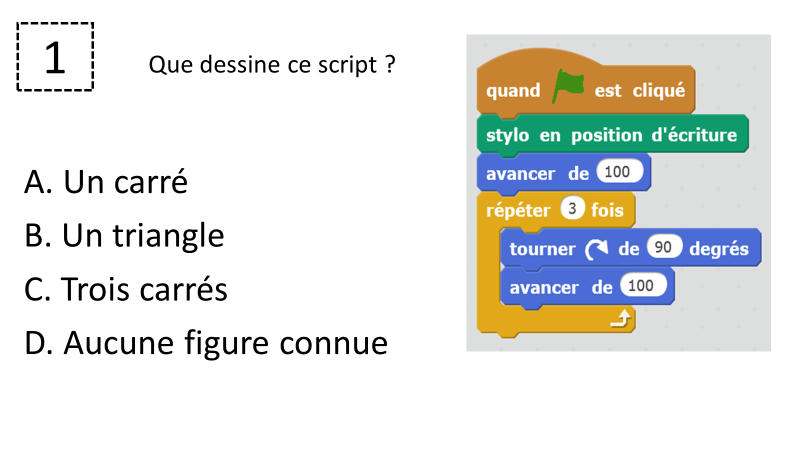 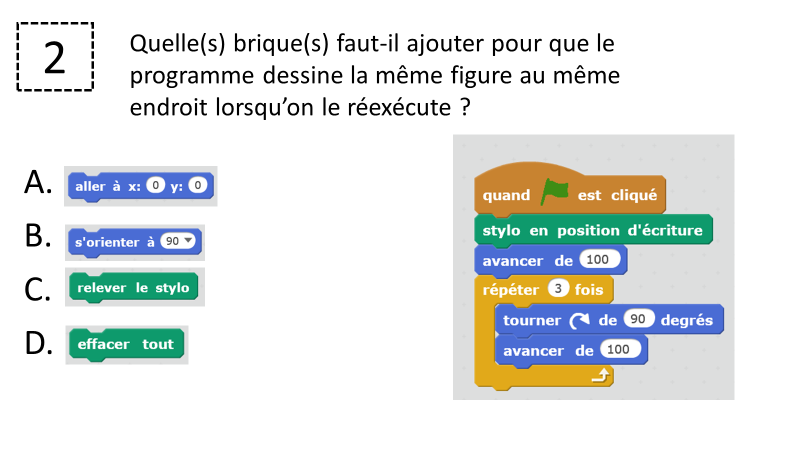 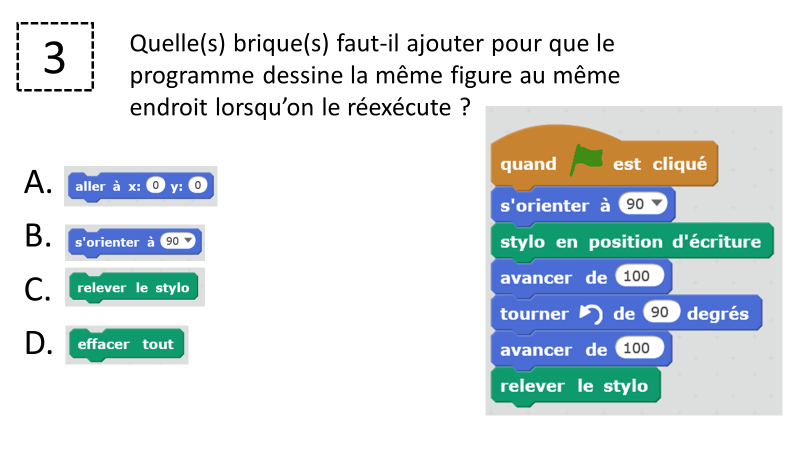 Problèmes d’initialisation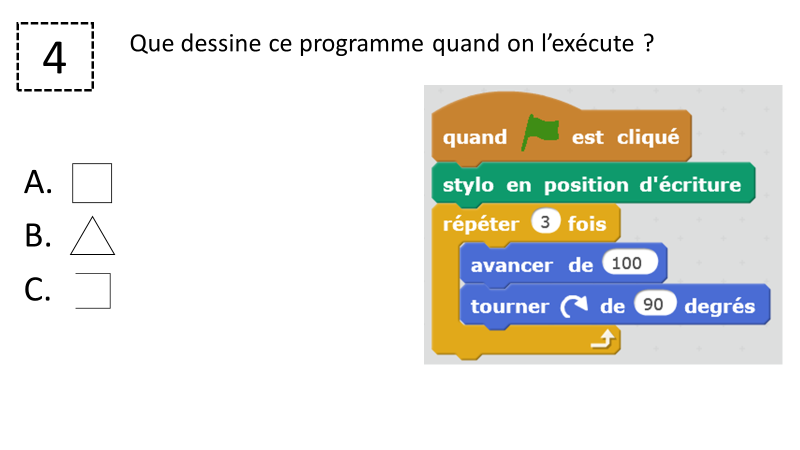 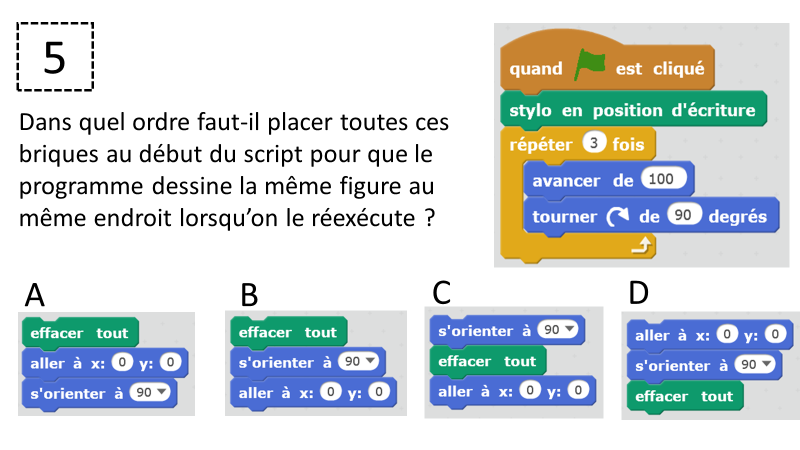 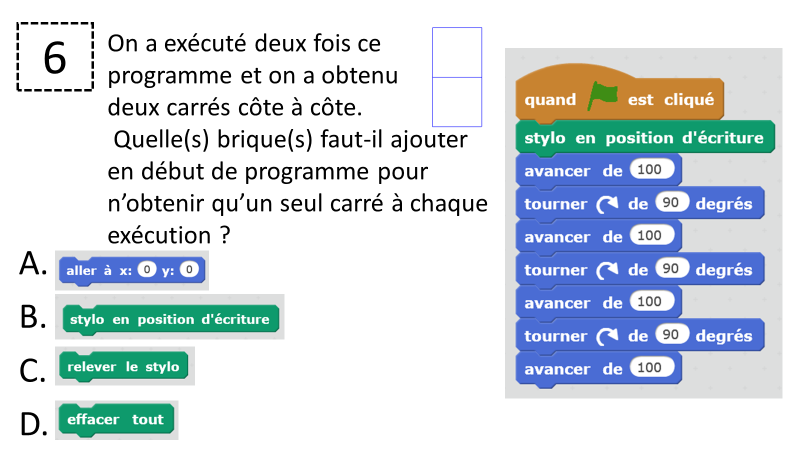 